Publicado en Bellpuig el 13/05/2024 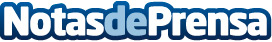 Cotecnica rep el reconeixement de l’ambaixada espanyola a Nova Zelanda pel seu potencial exportador a la PolinèsiaLa cooperativa, que s’ha consolidat en el sector de l’alimentació animal natural, saludable i de qualitat gràcies a la seva marca Ownat, ha estat inclosa en un estudi d’empreses que comercialitzen amb èxit els seus productes al PacíficDatos de contacto:Mireia TenaComunicant638 049 855 Nota de prensa publicada en: https://www.notasdeprensa.es/cotecnica-rep-el-reconeixement-de-l-ambaixada Categorias: Cataluña http://www.notasdeprensa.es